Rosemount 4600Панель масляного передатчика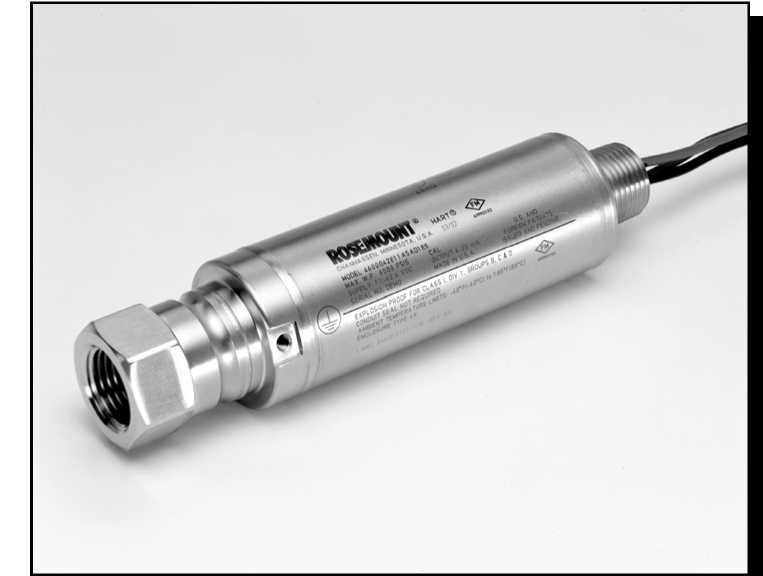 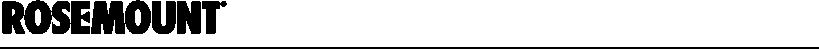 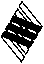 Содержание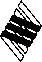 	Нет                                                                                            Да	Нет	                 ДаРАЗДЕЛ 11.1. Использование данного руководства Общие положения1.2. Служба поддержки 1.2. Утилизация изделия  РАЗДЕЛ 22.1. Обзор Требования безопасности2.1. Сообщения безопасности 2.2. Предупреждения 2.2. Общие требования 2.2. Механические требования 2.4. Процедура установки 2.4. Установка датчика 2.6. Подключение к питанию2.7. Нулевой передатчик 2.8. Отключение2.8. Опасные зоны2.9. Заземление корпуса передатчика РАЗДЕЛ 33.1. Обзор Эксплуатация и3.1. Калибровка для HART-протоколатехническое обслуживание3.2. Обзор калибровки3.5. Определение частоты калибровки 3.6. Выбор процедуры3.6. Сенсорный датчик3.7. Нулевой датчик3.8. Работа датчика3.9. Восстановление заводских установок3.9. Восстановление заводских установок сенсорного датчика 3.9. Восстановление заводских установок аналогового датчика3.10. Комплектация аналогового датчика3.10. Комплектация цифрового аналога3.12. Комплектация цифрового аналога с использованием цифровой шкалыРАЗДЕЛ 44.1. Обзор Устранение неполадок4.1. Сообщения безопасности 4.1. Предупреждения ПРИЛОЖЕНИЕ AА-1. Информация для оформления заказаИсходные данныеА-2. Функции (указать вместе с выбранным номером модели) А-3. Технические характеристики А-3. Эксплуатационные характеристики А-4. Функциональные характеристикиА-6. Физические характеристики А-8. Чертежи с размерами ПРИЛОЖЕНИЕ ББ-1. Сертификаты предприятияСертификаты продукцииБ-1. Адреса сертифицированияБ-1. Правовая информацияБ-1. Процесс сертифицированияБ-2. Возможные причины отказа в получении сертификатовРАЗДЕЛ 1ВведениеОбщие положенияРазделы в данном руководстве содержаю информация об установке, эксплуатации и поддержки датчика Rosemount 4600. Информация располагается следующим образом:• Раздел 2: Механические и электрические инструкции по установке.• Раздел 3: Инструкция по вводу в эксплуатацию и конфигурированию датчика Rosemount 4600. А также, информация о программных функциях, параметрах конфигурации и сетевых переменных. • Раздел 4: Инструкция по эксплуатации и техническому обслуживанию.• Раздел 5: Методы поиска и устранения неисправностей для наиболее распространенных операционных проблем.• Приложение A: Справочные и технические данные, а также информацию о заказе.• Приложение B: Информация об одобренииСлужба поддержки Для того, чтобы сократить время ожидания доставки за пределы Соединенных Штатов, обратитесь к ближайшему представителю Emerson Process Management.В Соединенных Штатах вы можете позвонить по бесплатному номеру 1-800-654-RSMT (7768) в офис компании Rosemount Response для получения необходимой информации или материалов. Номер доступен 24 часа в сутки. Для получения любой информации необходимо будет предоставить модель и серийный номер продукта, также номер гарантийного талона. Для полноты оценки ситуации операторам также необходима информация о технологических процессах, которым подвергалась продукция.ВНИМАНИЕ!Лица, которые обрабатывают продукты, подвергаются воздействию опасного вещества и могут избежать травм, если они должным образом проинформированы и понимают опасность. Если возвращенный продукт был подвергнут воздействию опасного вещества, то при возвращении товара необходимо проверить его технический паспорт. Представители Rosemount предоставят дополнительную информацию о процедурах, необходимыы для возврата товаров, подвергшихся воздействию опасных веществ.УТИЛИЗАЦИЯ ПРОДУКТАУтилизация оборудования и упаковки должны осуществлятся в соответствии с местным и национальным законодательством / нормативными актами.РАЗДЕЛ 2Установка2.1. Сообщения безопасности 2.2. Общие требования 2.2. Механические требования 2.4. Процедура установки 2.8. Опасные зоны2.9. Заземление корпуса передатчика Обзор Информация, содержащаяся в данном разделе охватывает аспекты установки. Краткое руководство по установке (номер документа 00825-0100-4022) поставляется с каждым передатчиком, чтобы описать основные монтажные и электроустановочные процедуры для первоначальной установки.Техническая поддержка и инструкция по эксплуатации предоставляются пользователям, чтобы самостоятельно выполнить настройки конфигурации. Для большего удобства, в данной инструкции каждая функция и операция находятся в определенном разделе.Сообщения безопасности Процедуры и инструкции в этом разделе, могут потребовать специальных мер предосторожности для обеспечения безопасности персонала, выполняющего работу. Информация, которая поднимает потенциальные проблемы безопасности, обозначается предупредительным символом (!). Перед выполнением таких операций необходимо особенно тщательно следовать правилам безопасности.Предупреждения(!)ПРЕДУПРЕЖДЕНИЕВзрывы могут привести к смерти или серьезным травмам.• передатчики, расположенные во взрывоопасных зонах должны быть установлены в соответствии с местными нормами и требованиями к этой области.• Убедитесь в том, что рабочая атмосфера датчика согласуется с соответствующими сертификатами опасных мест.(!)ПРЕДУПРЕЖДЕНИЕПоражение электрическим током может привести к серьезным травмам или смерти.• Избегайте контакта с открытыми выводами и клеммами. Высокое напряжение, которое может присутствовать на выводах может привести к поражению электрическим током.(!)ПРЕДУПРЕЖДЕНИЕПроцесс утечки может привести к серьезным травмам или смерти.• Правильно затяните соединения перед подачей давления.ВНИМАНИЕ!Нанести крутящийся момент только на шестигранник, расположенный на конце передатчика. Не применять крутящийся момент на корпусе датчика или в месте электрического соединения - может привести к серьезным повреждениям. Общие требования Точность измерения зависит от правильной установки датчика и импульсных трубопроводов. Установите передатчик близко к месту работы и используйте минимум трубопровода для достижения максимальной точности. Кроме того, рассмотрите вопрос о необходимости легкого доступа, безопасности персонала, практической калибровки в полевых условиях, и подходящей среды передатчика. Установите передатчик для минимизации вибрации, ударов и колебаний температуры. Приложение A: Приведены справочные данные по температурным нормам.Механические требования ЗАМЕТКАМеханические требования Если температура выше пределов передатчика, то импульсные трубки, проходящие через него не стягиваются. Перед возобновлением измерений линии с блокирующими клапанами и заправочные линии следует промыть водой.